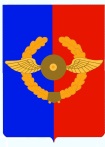 Российская ФедерацияИркутская областьУсольское районное муниципальное образованиеА Д М И Н И С Т Р А Ц И Я Городского поселенияСреднинского муниципального образованияП О С Т А Н О В Л Е Н И Е    От 02.11.2017 г.                             п. Средний                                         №76Об утверждении Порядка принятия решений о разработке, формировании, утверждении, реализации и оценки эффективности реализации муниципальных программ городского поселения Среднинского  муниципального образованияВ целях обеспечения эффективности и результативности расходования бюджетных средств, в соответствии со статьей 179 Бюджетного кодекса Российской Федерации, руководствуясь ст.ст. 23, 42 Устава городского поселения Среднинского муниципального образования, администрация городского поселения Среднинского муниципального образованияПОСТАНОВЛЯЕТ:1.Утвердить Порядок принятия решений о разработке, формировании, утверждении, реализации и оценки эффективности реализации муниципальных программ городского поселения Среднинского муниципального образования (Приложение 1). 2.Утвердить Методические рекомендации по разработке муниципальных программ (Приложение 2).3.Признать утратившими силу постановление администрации городского поселения Среднинского муниципального образования:–от 17.10.2013г. №69 «Об утверждении Порядка разработки, утверждения и реализации муниципальных программ городского поселения Среднинского  муниципального образования»;4.Настоящее постановление вступает в силу после официального опубликования.5.Специалисту-делопроизводителю Сопленковой О.А. опубликовать данное постановление в средствах массовой информации и сети Интернет.6.Контроль за исполнением настоящего постановления возложить на главного специалиста по бюджетной политике Щерба Н.П.Исполняющая обязанности главы городского поселения Среднинского муниципального					Т.Е. Сагитова                                                                                                                Приложение 1УТВЕРЖДЕНпостановлением администрациигородского поселения Среднинского муниципального образования от 02.11.2017г.№ 76Порядок принятия решений о разработке, формировании, утверждении, реализации и оценки эффективности реализации муниципальных программ городского поселения Среднинского муниципального образования Глава 1. Общие положения1.1.Для целей настоящего Порядка используются следующие термины:муниципальная программа – документ стратегического планирования, содержащий комплекс планируемых мероприятий, взаимоувязанных по задачам, срокам осуществления, исполнителям и ресурсам и обеспечивающих наиболее эффективное достижение целей и решение задач социально-экономического развития муниципального образования;подпрограмма муниципальной программы (далее – подпрограмма) – это неотъемлемая часть муниципальной программы, представляющая собой комплекс мероприятий (взаимоувязанных по задачам, срокам осуществления и ресурсам) и механизмов их реализации, выделенный исходя из масштабности и сложности, решаемых в рамках муниципальной программы задач, а также необходимости рациональной организации планируемого комплекса мероприятий, и направленный на решение одной задачи муниципальной программы; основное мероприятие (далее – основное мероприятие) – комплекс увязанных по срокам и ресурсам мероприятий, направленных на реализацию одной из задач муниципальной программы или подпрограммы в среднесрочной перспективе, и детализируемый мероприятиями;мероприятие – действие, направленное на решение конкретной задачи;ответственный исполнитель муниципальной программы (далее – ответственный исполнитель) – специалист администрации городского поселения Среднинского муниципального образования, ответственными за разработку и реализацию подпрограмм, входящих в состав муниципальной программы;соисполнители муниципальной программы (далее – соисполнители) – специалисты администрации городского поселения Среднинского муниципального образования, ответственными за разработку и реализацию подпрограмм, входящих в состав муниципальной программы;целевой показатель (индикатор) - количественно выраженная характеристика достижения цели или решения задачи муниципальной программы (подпрограммы);конечный результат - характеризуемое количественными и/или качественными показателями состояние (изменение состояния) социально-экономического развития, которое отражает выгоды от реализации муниципальной программы (подпрограммы);эффективность муниципальной программы (подпрограммы) –соотношение конечного и непосредственного результата реализации муниципальной программы с затратами на его достижение.1.2.Муниципальная программа включает в себя подпрограммы, содержащие основные мероприятия (при наличии) и мероприятия, или основные мероприятия.1.3.Муниципальная программа разрабатывается в соответствии с программой социально-экономического развития городского поселения Среднинского муниципального образования», задачами и функциями органов местного самоуправления городского поселения Среднинского муниципального образования, на срок, необходимый для достижения целей муниципальной программы, и утверждается постановлением администрации городского поселения Среднинского муниципального образования.Глава 2. Полномочия ответственного исполнителя, соисполнителей, участников муниципальной программы (подпрограммы) и участников мероприятий муниципальной программы (подпрограммы) при разработке и реализации муниципальной программы (подпрограммы)2.1.Разработка и реализация муниципальной программы осуществляется ответственным исполнителем совместно с соисполнителями, участниками муниципальной программы под руководством куратора муниципальной программы.2.2.Ответственный исполнитель:1)обеспечивает разработку проекта муниципальной программы, его согласование в установленном порядке;2)формирует структуру муниципальной программы, а также перечень соисполнителей и участников муниципальной программы;3)предоставляет финансово-экономическое обоснование расходов;4)организует реализацию муниципальной программы, координирует деятельность соисполнителей и участников муниципальной программы;5)осуществляет распределение предельных объемов бюджетных ассигнований на очередной финансовый год и плановый период по основным мероприятиям подпрограмм;6)несет ответственность за достижение целевых показателей муниципальной программы, а также за достижение ожидаемых конечных результатов ее реализации;7)готовит и направляет пояснительную записку с описанием вносимых в муниципальную программу изменений, влияния предлагаемых изменений на целевые показатели и финансово-экономическое обоснование предлагаемых изменений (расчеты, обосновывающие объем финансового обеспечения, в т.ч. по источникам финансирования, и пояснительную записку к расчетам) на согласование куратором муниципальной программы, обеспечивает разработку проекта постановления по внесению изменений в муниципальную программу, его согласование и утверждение в установленном порядке; 8)запрашивает у соисполнителей и участников муниципальной программы информацию о ходе реализации муниципальной программы;2.3.Соисполнители:1)обеспечивают разработку подпрограммы муниципальной программы, ее согласование с ответственным исполнителем муниципальной программы, в состав которой входит подпрограмма, участниками муниципальной программы в части основных мероприятий и мероприятий, реализация которых предполагается в рамках подпрограммы, и внесение изменений в подпрограмму в установленном порядке;2)осуществляют распределение предельных объемов бюджетных ассигнований на очередной финансовый год и плановый период по основным мероприятиям, мероприятиям подпрограмм;3)несут ответственность за достижение целевых показателей подпрограмм, а также за достижение ожидаемых конечных результатов их реализации;4)запрашивают у участников муниципальной программы информацию о ходе реализации основных мероприятий, мероприятий подпрограммы, ответственными за исполнение которых являются участники муниципальной программы;5)разрабатывают и представляют ответственному исполнителю отчеты о реализации соответствующей подпрограммы (подпрограмм);2.4.Участники муниципальной программы:1)осуществляют разработку, согласование с соисполнителями муниципальной программы и реализацию основных мероприятий, мероприятий;2)несут ответственность за достижение целевых показателей основных мероприятий, мероприятий;3)согласовывают проект подпрограммы, проект внесения изменений в подпрограмму в части основных мероприятий, мероприятий;4)разрабатывают и представляют соисполнителю муниципальной программы отчеты о реализации основных мероприятий, мероприятий.Глава 3. Формирование муниципальных программ3.1.Разработка муниципальной программы осуществляется на основании перечня муниципальных программ администрации городского поселения Среднинского муниципального образования, который утверждается постановлением администрации СМО и представляется в Думу администрации городского поселения Среднинского муниципального одновременно с проектом бюджета администрации городского поселения Среднинского муниципального на очередной год и плановый период.3.2.Перечень муниципальных программ содержит: 1)наименования муниципальных программ;2)сроки реализации муниципальных программ;3)наименования ответственных исполнителей и соисполнителей;4)перечень подпрограмм и основных мероприятий (при наличии).3.3.Проект муниципальной программы разрабатывается в соответствии с методическими рекомендациями по разработке муниципальных программ (Приложение 2 к постановлению). 3.4.Методическое руководство по разработке муниципальных программ (подпрограмм) осуществляет Администрация городского поселения 3.5.Ответственный исполнитель обеспечивает согласование проекта муниципальной программы с соисполнителями, участниками муниципальной программы, и в срок не позднее 20 августа года, предшествующего первому году ее реализации.Проект муниципальной программы направляется ответственным исполнителем в контрольно-ревизионную комиссию городского поселения Среднинского муниципального образования для рассмотрения и выдачи заключения в течение 10 рабочих дней.По результатам рассмотрения КРК проект муниципальной программы может быть рекомендован к представлению на рассмотрение Думы городского поселения Среднинского муниципального образования или на доработку с последующим рассмотрением в соответствии с настоящим порядком.3.6.Муниципальные программы, предлагаемые к реализации, начиная с очередного финансового года, утверждаются администрацией СМО не позднее чем за 20 дней  до внесения в КРК проекта бюджета Администрации городского поселения СМО на очередной год и плановый период на рассмотрение в Думу городского поселения СМО.3.7.Внесение изменений в муниципальную программу осуществляется:1)ответственным исполнителем муниципальной программы по согласованию с соисполнителями и участниками муниципальной программыв случае внесения изменений в муниципальную программу;2)соисполнителями муниципальной программы по согласованию с ответственным исполнителем муниципальной программы в случае внесения изменений в соответствующие подпрограммы муниципальной программы.Основанием для внесения изменений являются:1)изменение объемов бюджетных ассигнований, направляемых на реализацию программных мероприятий, а также в иных случаях, предусмотренных бюджетным законодательством;2)возникновение необходимости дополнения, исключения программных мероприятий, перераспределение средств между программными мероприятиями.В случае внесения изменений в муниципальную программу в течение финансового года ответственный исполнитель муниципальной программы, соисполнитель муниципальной программы обязан изменить значения целевых индикаторов.Муниципальные программы подлежат приведению в соответствие с решением Думы городского поселения СМО муниципального образования о бюджете не позднее трех месяцев со дня вступления его в силу. 3.8.Муниципальные программы, изменения в муниципальные программы подлежат размещению на официальном сайте и в газете – официальном печатном издании. Глава 4. Реализация муниципальных программ4.1.Реализация муниципальной программы осуществляется ответственным исполнителем муниципальной программы совместно с соисполнителями и участниками муниципальной программы.4.2.Для обеспечения общего контроля за реализацией муниципальной программы ответственный исполнитель совместно с соисполнителями и участниками муниципальной программы готовит и представляет в Управление экономического развития и прогнозирования отчет о реализации муниципальной программы:1)полугодовой – в срок до 15 августа текущего года реализации программы, по форме согласно приложениям 3, 4 к настоящему Порядку;2)годовой – до 15 февраля года, следующего за отчетным годом, в соответствии с требованиями, установленными пунктом 5.3. настоящего Порядка; 3)за весь период реализации муниципальной программы - в срок до 01 марта года, следующего за последним годом реализации муниципальной программы, в соответствии с требованиями, установленными пунктом 4.3. настоящего Порядка.4.3.Годовой отчет о реализации муниципальной программы и отчет за весь период реализации муниципальной программы должны содержать:1)краткое описание выполненных в отчетном году основных мероприятий и мероприятий, а также результатов, достигнутых в отчетном периоде;2)анализ целевых показателей муниципальной программы, достигнутых в отчетном периоде, по форме согласно приложению 3 к настоящему Порядку;3)перечень нереализованных или реализованных частично основных мероприятий и мероприятий (из числа предусмотренных к реализации в отчетном периоде) с указанием причин их реализации не в полном объеме, анализ факторов, повлиявших на их реализацию, анализ последствий не реализации основных мероприятий и мероприятий на реализацию муниципальной программы в целом;4)анализ объема финансирования муниципальной программы в отчетном периоде по форме согласно приложению 4 к настоящему Порядку;5)информацию о внесенных в муниципальную программу изменениях, с обоснованием изменений и указанием реквизитов соответствующих муниципальных правовых СМО;6)предложения по дальнейшей реализации муниципальной программы.4.4.На основании годового отчета о реализации муниципальной программы и (или) отчета за весь период реализации муниципальной программы в течение 10 рабочих дней контрольно-ревизионная комиссия  готовит заключение об эффективности и результативности реализации муниципальной программы и вырабатывает соответствующие рекомендации:1)о продолжении реализации муниципальной программы;2)о сокращении и (или) перераспределении между ответственным исполнителем и соисполнителями бюджетных ассигнований, запланированных на реализацию муниципальной программы в очередном финансовом году и плановом периоде;3)о досрочном прекращении реализации муниципальной программы в целом либо отдельных подпрограмм, основных мероприятий, мероприятий муниципальной программы. 4.5.Годовой отчет о реализации муниципальной программы или отчет за весь период реализации муниципальной программы, а также заключение КРК об оценке эффективности реализации муниципальной программы подлежат рассмотрению на заседании Думы городского поселения Среднинского муниципального образования.4.6.Годовой отчет о реализации муниципальной программы, а также отчет за весь период реализации муниципальной программы подлежат размещению ответственным исполнителем на официальном сайте не позднее 15 марта года, следующего за отчетным годом. 4.7.В период реализации первого года муниципальной программы ответственный исполнитель на очередной финансовый год уточняет целевые показатели, затраты по программным мероприятиям и механизм реализации муниципальной программы с учетом уточненных бюджетных ассигнований.4.8.Ранее утвержденная муниципальная программа при формировании проекта бюджета на очередной финансовый год подлежит корректировке в части объема финансирования муниципальной программы на плановый период (продлению) и утверждению  не позднее 15 ноября текущего финансового года.4.9.Не допускается продление муниципальной программы более двух раз» Главный специалист по экономической политике – контрактный управляющий	Д.С. ЩировПриложение 1к Порядку разработки, утвержденияи реализации муниципальных программ(подпрограмм) городского поселенияСреднинского муниципальногообразованияПОРЯДОКПРОВЕДЕНИЯ общественного ОБСУЖДЕНИЯ ПРОЕКТА МУНИЦИПАЛЬНОЙ ПРОГРАММЫ 1.Настоящий Порядок устанавливает процедуру проведения общественного обсуждения проекта муниципальной программы (далее соответственно – общественное обсуждение).2.Общественное обсуждение – форма реализации прав граждан Российской Федерации, проживающих (пребывающих) на территории городского поселения Среднинского муниципального образования и достигших возраста 18 лет (далее – граждане), на участие в процессе принятия решений органами местного самоуправления посредством общественного обсуждения проектов Программ.3.Общественное обсуждение обеспечивается ответственным исполнителем муниципальной программы путем размещения проекта муниципальной программы на официальном сайте.4. Общественное обсуждение проекта муниципальной программы проводится в течение 14 календарных дней со дня размещения на официальном сайте:1)проекта постановления администрации СМО об утверждении муниципальной программы;2)текста проекта муниципальной программы;3)информации о сроках начала и завершения проведения общественного обсуждения проекта муниципальной программы;4)порядка направления предложений к проекту муниципальной программы;5)требований к предложениям граждан к проекту муниципальной программы.5.Не позднее, чем за 2 календарных дня до начала проведения данных обсуждений, ответственный исполнитель муниципальной программы публикует на официальном сайте извещение о размещении информации, указанной в пункте 4 настоящего Порядка.6.Общественное обсуждение проекта муниципальной программы заключается в направлении заинтересованными лицами предложений к проекту муниципальной программы на официальный адрес администрации СМО, указанный на официальном сайте. В случае необходимости в подтверждение своих доводов гражданин прилагает документы и материалы либо их копии.7.Предложения граждан к проекту муниципальной программы должны соответствовать требованиям, предъявляемым к обращениям граждан, установленным Федеральным законом от 02.05.2006г. №59-ФЗ «О порядке рассмотрения обращений граждан Российской Федерации». Предложения граждан к проекту муниципальной программы носят рекомендательный характер.8.Предложения граждан к проекту муниципальной программы, поступившие после срока завершения общественного обсуждения проекта муниципальной программы, не учитываются при его доработке и рассматриваются в порядке, установленном Федеральным законом от 02.05.2006г. №59-ФЗ «О порядке рассмотрения обращений граждан Российской Федерации».9.После истечения срока общественного обсуждения проекта муниципальной программы ответственный исполнитель муниципальной программы на основании поступивших предложений граждан к проекту муниципальной программы готовит сводную информацию о поступивших предложениях по итогам проведения общественного обсуждения проекта муниципальной программы для ответственного исполнения муниципальной программы по форме (прилагается).10.Решение о принятии (отклонении) поступивших предложений и замечаний по итогам проведения общественного обсуждения и доработке проекта муниципальной программы утверждается ответственным исполнителем муниципальной программы в случае необходимости в течение трех рабочих дней после подачи сводной информации.11.В целях информирования граждан об учете (отклонении) предложений ответственным исполнителем муниципальной программы сводная информация о предложениях по итогам проведения общественного обсуждения проекта муниципальной программы размещается на официальном сайте не позднее чем через семь рабочих дней после истечения срока публичного обсуждения.Главный специалист по экономической политике – контрактный управляющий				Д.С. ЩировПриложение 1к Порядку проведения общественного обсуждения проекта муниципальной программыСВОДНАЯ ИНФОРМАЦИЯО ПОСТУПИВШИХ ПРЕДЛОЖЕНИЯХ ПО ИТОГАМ ПРОВЕДЕНИЯ ОБЩЕСТВЕННОГО ОБСУЖДЕНИЯ ПРОЕКТА МУНИЦИПАЛЬНОЙ ПРОГРАММЫ Приложение 2к Порядку разработки, утвержденияи реализации муниципальных программ(подпрограмм) городского поселения Среднинского муниципальногообразованияАнализ целевых показателей муниципальной программы,достигнутых за _________________ 	(отчетный период)Приложение 3к Порядку разработки, утвержденияи реализации муниципальных программ(подпрограмм) городского поселения муниципальногоСреднинского образованияАнализ объема финансирования муниципальной программыза счет бюджета городского поселения Среднинского  муниципального образования за __________________________ (отчетный период)* –при наличии.Справочно:Приложение 4к Порядку разработки, утвержденияи реализации муниципальных программ(подпрограмм) городского поселения  Среднинского муниципального образования                          Методика оценки эффективности реализации муниципальных программМетодика оценки эффективности реализации муниципальной программы представляет собой алгоритм оценки ее эффективности в процессе и по итогам реализации муниципальной программы и должна быть основана на оценке результативности муниципальной программы с учетом общего объема ресурсов, направленного на ее реализацию.Методика оценки эффективности реализации муниципальной программы учитывает необходимость проведения оценок:1) степени достижения целей и решения задач муниципальной программы и составляющих ее подпрограмм.Степень достижения целевого показателя реализации муниципальной программы и составляющих ее подпрограмм (Сдп) рассчитывается по формуле:а) для целевых показателей, желаемой тенденцией развития которых является рост значений:Сдп = Зф / Зп,где:Зф - фактическое значение целевого показателя реализации муниципальной программы и составляющих ее подпрограмм; Зп - плановое значение целевого показателя реализации муниципальной программы и составляющих ее подпрограмм. б) для целевых показателей, желаемой тенденцией развития которых является снижение значений:Сдп = Зп/Зф.Оценка степени достижения целей и решения задач муниципальной программы и составляющих ее подпрограмм определяется путем сопоставления фактически достигнутых значений целевых показателей муниципальной программы и составляющих ее подпрограмм и их плановых значений по формуле:Сдц = (СДП1+СДП2 + СДПN) / N,где:Сдц - степень достижения целей (решения задач);Сдп - степень достижения целевого показателя реализации муниципальной программы и составляющих ее подпрограмм; N - количество целевых показателей реализации муниципальной программы и составляющих ее подпрограмм.2) степени соответствия запланированному уровню затрат и эффективности использования средств, направленных на реализацию муниципальной программы и составляющих ее подпрограмм.Оценка степени соответствия запланированному уровню затрат и эффективности использования средств, направленных на реализацию муниципальной программы и составляющих ее подпрограмм, определяется путем сопоставления плановых и фактических объемов финансирования муниципальной программы и составляющих ее подпрограмм по формуле:Уф = Фф / Фп,где:Уф - уровень финансирования реализации муниципальной программы и составляющих ее подпрограмм;Фф - фактический объем финансовых ресурсов, направленный на реализацию муниципальной программы и составляющих ее подпрограмм (без учета кредиторской задолженности); Фп - плановый объем финансовых ресурсов на соответствующий отчетный период в соответствии с последним решением о бюджете.Эффективность реализации муниципальной программы (Эмп) рассчитывается по следующей формуле:Эмп ~ Сдп х УфВывод об эффективности (неэффективности) реализации муниципальной программы определяется на основании следующих критериев:Для проведения оценки эффективности реализации муниципальной программы возможно использование индивидуальной методики оценки эффективности реализации муниципальной программы, разработанной с учетом специфики соответствующей сферы деятельности. При этом данная методика оценки эффективности реализации муниципальной программы должна быть отражена в соответствующей муниципальной программе.УТВЕРЖДЕНЫпостановлением администрации муниципального района городского поселения Среднинского муниципального образованияот 02.11.2017г. №76МЕТОДИЧЕСКИЕ РЕКОМЕНДАЦИИ ПО РАЗРАБОТКЕ МУНИЦИПАЛЬНЫХ ПРОГРАММ (подпрограмм) городского поселения Среднинского муниципального образования1. Муниципальная программаМуниципальная программа содержит:1)паспорт муниципальной программы;2)характеристику текущего состояния сферы реализации муниципальной программы;3)цель и задачи муниципальной программы, целевые показатели муниципальной программы, сроки реализации муниципальной программы; 4)обоснование выделения подпрограмм;5)анализ рисков реализации муниципальной программы и описание мер управления рисками реализации муниципальной программы;6)ресурсное обеспечение муниципальной программы;7)ожидаемые конечные результаты реализации муниципальной программы;8) подпрограммы муниципальной программы.ПАСПОРТ МУНИЦИПАЛЬНОЙ ПРОГРАММЫРАЗДЕЛ 1. ХАРАКТЕРИСТИКА ТЕКУЩЕГО СОСТОЯНИЯ СФЕРЫ РЕАЛИЗАЦИИ МУНИЦИПАЛЬНОЙ ПРОГРАММЫДанный раздел муниципальной программы должен содержать:1)анализ текущего состояния сферы реализации муниципальной программы, включая характеристику итогов реализации муниципальной политики в этой сфере, выявление потенциала развития анализируемой сферы и существующих ограничений (проблем), сопоставление существующего состояния анализируемой сферы с состоянием аналогичной сферы в регионах Иркутской области (при возможности такого сопоставления);2)основные показатели уровня развития сферы реализации муниципальной программы;3)прогноз развития сферы реализации муниципальной программы.РАЗДЕЛ 2. ЦЕЛЬ И ЗАДАЧИ МУНИЦИПАЛЬНОЙ ПРОГРАММЫ, ЦЕЛЕВЫЕ ПОКАЗАТЕЛИ МУНИЦИПАЛЬНОЙ ПРОГРАММЫ,
 СРОКИ РЕАЛИЗАЦИИДанный раздел муниципальной программы должен содержать:1)цель и задачи муниципальной программы;2)перечень целевых показателей, характеризующих достижение цели и решение задач муниципальной программы (Приложение 1 к Методическим рекомендациям), обоснование их состава и значений;3)сроки реализации муниципальной программы.Сформулированные задачи должны быть необходимы и достаточны для достижения поставленной цели. Цель (задача) должна обладать следующими свойствами:1)специфичность (соответствие сфере реализации муниципальной программы);2)конкретность (формулировки должны быть четкими, не допускающими произвольного или неоднозначного толкования);3)измеримость (достижение цели (задачи) можно проверить путем оценки с использованием целевых показателей);4)достижимость (цель (задача) должна быть достижима за период реализации муниципальной программы);5)релевантность (цель, задача) должна соответствовать ожидаемым конечным результатам реализации муниципальной программы.Формулировка цели (задачи) должна быть краткой и ясной, не должна содержать специальных терминов, указаний на иные цели, задачи или результаты, которые являются следствием ее достижения, а также описания путей, средств или методов достижения цели (задачи).Характеристика цели и задач муниципальной программы должна включать в себя срок их реализации.Целевые показатели муниципальных программ должны быть измеримыми, непосредственно зависеть от реализации цели и решения задач муниципальной программы (подпрограммы) муниципальной программы (далее – подпрограмма).Целевые показатели муниципальной программы должны соответствовать следующим требованиям:1)адекватность (показатель должен очевидным образом характеризовать прогресс в достижении цели или решении задачи и охватывать все существенные аспекты достижения цели или решения задачи);2)точность (погрешности измерения не должны приводить к искаженному представлению о результатах реализации программы);3)объективность (не допускается использование показателей, улучшение отчетных значений которых возможно при ухудшении реального положения дел);4)достоверность (способ сбора и обработки исходной информации должен допускать возможность проверки точности полученных данных в процессе независимого мониторинга);5)однозначность (определение показателя должно обеспечивать одинаковое понимание существа измеряемой характеристики, как специалистами, так и конечными потребителями услуг, включая индивидуальных потребителей, для чего следует избегать излишне сложных показателей и показателей, не имеющих четкого, общепринятого определения и единиц измерения);6)экономичность (получение отчетных данных должно проводиться с минимально возможными затратами, применяемые показатели должны в максимальной степени основываться на уже существующих процедурах сбора информации);7)сопоставимость (выбор показателей следует осуществлять исходя из необходимости непрерывного накопления данных и обеспечения их сопоставимости за отдельные периоды с показателями, используемыми для оценки прогресса в реализации аналогичных задач в других муниципальных районах области);8)своевременность и регулярность (отчетные данные должны поступать со строго определенной периодичностью и с незначительным временным лагом между моментом сбора информации и сроком ее использования (для использования в целях мониторинга отчетные данные должны предоставляться не реже 1 раза в год).В число целевых показателей целесообразно включать:1)показатели для оценки эффективности деятельности органов местного самоуправления, определенные правовыми актами Российской Федерации Указом Президента Российской Федерации от 28.04.2008г. №607 «Об оценке эффективности деятельности органов местного самоуправления городских округов и муниципальных районов»; постановлением Правительства Российской Федерации от 17.12.2012г. №1317 «О мерах по реализации Указа Президента Российской Федерации от 28.04.2008г. № 607»;2)показатели, аналогичные индикаторам государственных программ Иркутской области, реализуемых в соответствующей сфере деятельности;3)сводные показатели муниципальных заданий на оказание муниципальных услуг (выполнение работ).Срок реализации цели муниципальной программы соответствует общему сроку реализации муниципальной программы и не может превышать этот срок.РАЗДЕЛ 3. ОБОСНОВАНИЕ ВЫДЕЛЕНИЯ ПОДПРОГРАММРаздел должен содержать краткую характеристику подпрограмм, включенных в муниципальную программу, а также обоснование их выделения (включения). В рамках характеристики подпрограмм приводится перечень подпрограмм, основных мероприятий, мероприятий муниципальной программы по форме (Приложение 2 к Методическим рекомендациям). В качестве обоснования выделения подпрограмм может использоваться, в том числе анализ соответствия целей и задач подпрограмм цели и задачам муниципальной программы.Муниципальная программа может включать подпрограмму, которая направлена на обеспечение реализации муниципальной программы. К подпрограмме, направленной на обеспечение реализации муниципальной программы, предъявляются требования, аналогичные требованиям к другим подпрограммам.РАЗДЕЛ 4. АНАЛИЗ РИСКОВ РЕАЛИЗАЦИИ МУНИЦИПАЛЬНОЙ ПРОГРАММЫ И ОПИСАНИЕ МЕР УПРАВЛЕНИЯ РИСКАМИ РЕАЛИЗАЦИИ МУНИЦИПАЛЬНОЙ ПРОГРАММЫДанный раздел предусматривает: 1)определение факторов риска с указанием источников их возникновения и характера влияния на ход и результаты реализации муниципальной программы;2)качественную и, по возможности, количественную оценку факторов риска;3)обоснование предложений по мерам управления рисками реализации муниципальной программы.В качестве факторов риска рассматриваются такие события, условия, тенденции, оказывающие существенное влияние на основные параметры муниципальной программы, на которые ответственный исполнитель, соисполнители и участники муниципальной программы не могут оказать непосредственного влияния. Под существенным влиянием понимается такое влияние, которое приводит к изменению сроков и/или ожидаемых результатов реализации муниципальной программы не менее чем на 10% от планового уровня.В составе обоснования предложений по мерам управления рисками реализации муниципальной программы приводятся:1)меры правового регулирования, направленные на минимизацию негативного влияния рисков (внешних факторов);2)мероприятия подпрограмм, направленные на управление рисками, их своевременное выявление и минимизацию;3)мероприятия по управлению реализацией муниципальной программы, направленные на своевременное обнаружение, мониторинг и оценку влияния рисков и внешних факторов, а также разработку и реализацию мер по минимизации их негативного влияния на реализацию муниципальной программы.РАЗДЕЛ 5. РЕСУРСНОЕ ОБЕСПЕЧЕНИЕ МУНИЦИПАЛЬНОЙ ПРОГРАММЫВ данном разделе отражаются следующие сведения:1)ресурсное обеспечение реализации муниципальной программы за счет средств бюджета городского поселения Среднинского муниципального образованияпо форме (Приложение 3 к Методическим рекомендациям);2)прогнозная (справочная) оценка ресурсного обеспечения реализации муниципальной программы за счет всех источников финансирования по форме (Приложение 4 к Методическим рекомендациям).Источниками финансирования реализации мероприятий муниципальной программы являются средства бюджета городского поселения Среднинского муниципального образования, бюджета Иркутской области, федерального бюджета.Расходы на реализацию муниципальной программы указываются в целом, с распределением по подпрограммам и основным мероприятиям. Расходы бюджета городского поселения Среднинского  муниципального образования на содержание аппарата администрации СМО, участвующих в реализации муниципальной программы, могут отражаться в муниципальной программе в рамках отдельной подпрограммы, которая направлена на обеспечение реализации муниципальной программы.Раздел должен также содержать финансово-экономическое обоснование расходов.РАЗДЕЛ 6. ОЖИДАЕМЫЕ КОНЕЧНЫЕ РЕЗУЛЬТАТЫ РЕАЛИЗАЦИИ МУНИЦИПАЛЬНОЙ ПРОГРАММЫДанный раздел содержит:1)перечень ожидаемых конечных результатов по итогам реализации муниципальной программы;2)описание вклада муниципальной программы в достижение показателей социально-экономического развития городского поселения Седнинского муниципального образования в соответствующей сфере.При описании ожидаемых конечных результатов реализации муниципальной программы необходимо дать развернутую характеристику планируемых изменений в сфере реализации муниципальной программы. Такая характеристика должна включать обоснование: 1)изменения состояния сферы реализации муниципальной программы, а также в сопряженных сферах при реализации муниципальной программы (положительные и отрицательные внешние эффекты в сопряженных сферах);2)выход от реализации муниципальной программы.2. ПОДПРОГРАММЫ Подпрограмма является неотъемлемой частью муниципальной программы и формируется с учетом согласованности основных параметров подпрограммы и муниципальной программы.Подпрограмма содержит:1)паспорт подпрограммы по следующей форме:Паспортподпрограммы муниципальной программы2)цель и задачи, целевые показатели. сроки реализации подпрограммы;3)перечень основных мероприятий подпрограммы (при наличии), мероприятий, ведомственных целевых программ (при наличии);4)меры регулирования, направленные на достижение цели и задач подпрограммы;5)ресурсное обеспечение подпрограммы;6)объемы финансирования мероприятий подпрограммы за счет средств бюджетов других уровней – в случае привлечения средств бюджетов других уровней на реализацию мероприятий подпрограммы;7)сведения об участии организаций, включая данные о прогнозных расходах указанных организаций на реализацию подпрограммы.Разделы формируются в соответствии с требованиями, предъявляемыми к аналогичным разделам муниципальной программы.Главный специалист по экономической политике 	Д.С. ЩировПриложение 1к Методическим рекомендациямСведения о составе и значениях целевых показателей муниципальной программы_______________________________________________________(наименование муниципальной программы)Перечень подпрограмм, основных мероприятий, мероприятий муниципальной программы_______________________________________________________(наименование муниципальной программы)* – при наличииПриложение 3	к Методическим рекомендациям Ресурсное обеспечение реализации муниципальной программы за счет средств бюджета городского поселения Среднинского муниципального образования_____________________________________________________________________(наименование муниципальной программы)Приложение 4	к Методическим рекомендациямПрогнозная (справочная) оценка ресурсного обеспечения реализации муниципальной программы за счет всех источников финансирования _______________________________________________________(наименование муниципальной программы)Наименование проекта муниципальной программы _______________________________________Ответственный исполнитель муниципальной программы______________________________________Дата начала и завершения проведения общественного обсуждения проекта муниципальной программы_______________________________________Место размещения проекта муниципальной программы (наименование официального сайта)_______________________________________Дата официального опубликования извещения о проведении общественного обсуждения проекта муниципальной программы_______________________________________№ № п/пАвтор предложения 
(Ф.И.О., почтовый адрес физического лица)Содержание предложе-нияРезультат рассмотрения (учтено/отклонено с обоснованием)Примеча-ние№ п/пНаименование показателя результативностиЕд. изм.Значение показателя результативностиЗначение показателя результативностиПроцент выполненияПояснения по достигнутым значениям№ п/пНаименование показателя результативностиЕд. изм.план на годфактст.5/ст.4*100%Пояснения по достигнутым значениям1234567Муниципальная программаМуниципальная программаМуниципальная программаМуниципальная программа1.Целевой показатель 12.Целевой показатель 2и т. д. 1Подпрограмма Подпрограмма Подпрограмма Подпрограмма Подпрограмма Подпрограмма 1.1.Целевой показатель 1.2.Целевой показатель и т.д. и т.д. по подпрограммами т.д. по подпрограммами т.д. по подпрограммами т.д. по подпрограммами т.д. по подпрограммами т.д. по подпрограммам2.Основное мероприятие2.1.Целевой показатель 2.2.Целевой показатель № п/пНаименование подпрограммы, основного мероприятия*, мероприятияПредусмо-трено муници-пальной программой в первона-чальной редакции, руб.Заложено в бюджет на финансирование мероприятий (кассовые расходы)Заложено в бюджет на финансирование мероприятий (кассовые расходы)Фактическое выполнение мероприятий (фактические расходы)Фактическое выполнение мероприятий (фактические расходы)Фактическое выполнение мероприятий (фактические расходы)Фактическое выполнение мероприятий (фактические расходы)№ п/пНаименование подпрограммы, основного мероприятия*, мероприятияПредусмо-трено муници-пальной программой в первона-чальной редакции, руб.руб.в % от предусмотрен-ного муниципальной программойруб.%%в т.ч. кредиторская задолженность за отчетный период, руб.123456=ст.5/ст.2*100%7=ст.5/ст.3*100%81.Подпрограмма1.1.Основное мероприятие 1.1.1.Мероприятие1.1.2.Мероприятиеи т.д.1.2.Основное мероприятиеи т.д.1.3.Мероприятие1.4.Мероприятиеи т.д.Итого по подпрограмме 12.Основное мероприятие2.1.Мероприятие2.2.Мероприятиеи т.д.Итого по основному мероприятиюВсего по муниципальной программе№ п/пНаименование подпрограммы, основного мероприятия, мероприятияОбъем финансирования, тыс.руб.Объем финансирования, тыс.руб.Объем финансирования, тыс.руб.Объем финансирования, тыс.руб.Объем финансирования, тыс.руб.Объем финансирования, тыс.руб.Объем финансирования, тыс.руб.Объем финансирования, тыс.руб.№ п/пНаименование подпрограммы, основного мероприятия, мероприятияфедеральный бюджетфедеральный бюджетбюджет Иркутской областибюджет Иркутской областибюджет муниципального районабюджет муниципального районадругие источникидругие источники№ п/пНаименование подпрограммы, основного мероприятия, мероприятияплан на годфактплан на годфактплан на годфактплан на годфакт1234567891.Подпрограмма1.1.Основное мероприятие 1.1.1.Мероприятие1.1.2.Мероприятиеи т.д.1.2.Основное мероприятиеи т.д.1.3.Мероприятие1.4.Мероприятиеи т.д.Итого по подпрограмме 12.Основное мероприятие2.1.Мероприятие2.2.МероприятиеИтого по основному мероприятиюВсего по муниципальной программеВывод об эффективности реализации муниципальной программы и (или) подпрограммыКритерии оценки эффективности ЭмпНеэффективнаяМенее 0,5Уровень эффективности удовлетворительный0,5-0,79Эффективная0,8-1ВысокоэффективнаяБолее 1Наименование муниципальной программы Ответственный исполнитель муниципальной программыСоисполнители муниципальной программыУчастники муниципальной программыЦель муниципальной программы Задачи муниципальной программыСроки реализации муниципальной программыЦелевые показатели муниципальной программыПодпрограммы муниципальной программыРесурсное обеспечение муниципальной программыОжидаемые конечные результаты реализации муниципальной программыНаименование подпрограммыОтветственный исполнитель подпрограммыСоисполнители подпрограммыУчастники подпрограммыЦель подпрограммыЗадачи подпрограммыСроки реализации подпрограммыЦелевые показатели подпрограммыОсновные мероприятия, Ресурсное обеспечение подпрограммыОжидаемые конечные результаты реализации подпрограммы№ п/пНаименование целевого показателяЕд. изм.Значения целевых показателейЗначения целевых показателейЗначения целевых показателейЗначения целевых показателейЗначения целевых показателейЗначения целевых показателейЗначения целевых показателей№ п/пНаименование целевого показателяЕд. изм.отчетный годтекущий год (оценка)первый год действия программывторой год действия программытретий год действия программы…год завершения действия программы12345678910Программа (указать наименование)Программа (указать наименование)Программа (указать наименование)Программа (указать наименование)Программа (указать наименование)Программа (указать наименование)Программа (указать наименование)Программа (указать наименование)Программа (указать наименование)1Целевой показатель2Целевой показатель…1Подпрограмма (указать наименование)Подпрограмма (указать наименование)Подпрограмма (указать наименование)Подпрограмма (указать наименование)Подпрограмма (указать наименование)Подпрограмма (указать наименование)Подпрограмма (указать наименование)Подпрограмма (указать наименование)Подпрограмма (указать наименование)1.1Целевой показатель1.2Целевой показатель…и т.д. по подпрограммам2. Основное мероприятие (указать наименование)Основное мероприятие (указать наименование)Основное мероприятие (указать наименование)Основное мероприятие (указать наименование)Основное мероприятие (указать наименование)Основное мероприятие (указать наименование)Основное мероприятие (указать наименование)Основное мероприятие (указать наименование)Основное мероприятие (указать наименование)2.1Целевой показатель2.2Целевой показательПриложение 2к Методическим рекомендациям№
п/пНаименование подпрограммы, основного мероприятия*, мероприятияИсполнительСрокСрокОжидаемый конечный результат реализации подпрограммы, основного мероприятия, мероприятияЦелевые показатели муниципальной программы (подпрограммы), на достижение которых оказывается влияние№
п/пНаименование подпрограммы, основного мероприятия*, мероприятияИсполнительначала реализацииокончания реализацииОжидаемый конечный результат реализации подпрограммы, основного мероприятия, мероприятияЦелевые показатели муниципальной программы (подпрограммы), на достижение которых оказывается влияние12345671.Подпрограмма1.1.Основное мероприятие 1.1.1.Мероприятие1.1.2.Мероприятиеи т.д.1.2.Основное мероприятие1.2.1.Мероприятие1.2.2.Мероприятиеи т.д.1.3.Мероприятие1.4.Мероприятиеи т.д.2.Основное мероприятие2.1.Мероприятие2.2.Мероприятиеи т.д.№ п/пНаименование муниципальной программы, подпрограм-мы, основного меро-приятия, мероприятияИсполнительРасходы (тыс. руб.), годыРасходы (тыс. руб.), годыРасходы (тыс. руб.), годыРасходы (тыс. руб.), годыРасходы (тыс. руб.), годыРасходы (тыс. руб.), годы№ п/пНаименование муниципальной программы, подпрограм-мы, основного меро-приятия, мероприятияИсполнительпервый год действия программывторой год действия программы……год завершения действия программывсего123456789Муниципальная программаВсего в т.ч.Муниципальная программаответственный исполнительМуниципальная программасоисполнитель 1Муниципальная программасоисполнитель 2Муниципальная программаучастник 1Муниципальная программаи т.д.1.ПодпрограммаВсегоВ т.ч.1.Подпрограммаответственный исполнитель1.Подпрограммасоисполнитель 11.Подпрограммаучастник 11.1.Основное мероприятие ВсегоВ т.ч.1.1.Основное мероприятие ответственный исполнитель1.1.Основное мероприятие участник 11.1.1.Мероприятиеответственный исполнитель1.1.2.Мероприятиеучастник 1 и т.д.1.2.Основное мероприятиесоисполнитель 11.2.1Мероприятие1.2.2Мероприятиеи т.д.1.3.Мероприятиесоисполнитель 11.4.Мероприятиесоисполнитель 1и т.д.2.Основное мероприятиеВсего,в т.ч.2.Основное мероприятиесоисполнитель 22.1.Мероприятиесоисполнитель 22.2.Мероприятиесоисполнитель 2№п/пНаименование муниципальной программы, подпрограммы, основного мероприятия, мероприятияИсполнительИсточник финансированияРасходы (тыс. руб.), годыРасходы (тыс. руб.), годыРасходы (тыс. руб.), годыРасходы (тыс. руб.), годыРасходы (тыс. руб.), годыРасходы (тыс. руб.), годы№п/пНаименование муниципальной программы, подпрограммы, основного мероприятия, мероприятияИсполнительИсточник финансированияпервый год действия программывторой год действия программы……год завершения действия программывсего12345678910Муниципальная программаВсего в т.ч.всегоМуниципальная программаВсего в т.ч.областной бюджет (ОБ)Муниципальная программаВсего в т.ч.средства, планируемые к привлечению из федерального бюджета (ФБ)Муниципальная программаВсего в т.ч.местный бюджет (МБ)Муниципальная программаВсего в т.ч.иные источники (ИИ)Муниципальная программаответственный исполнительвсегоМуниципальная программаответственный исполнительобластной бюджет (ОБ)Муниципальная программаответственный исполнительсредства, планируемые к привлечению из федерального бюджета (ФБ)Муниципальная программаответственный исполнительместный бюджет (МБ)Муниципальная программаответственный исполнительиные источники (ИИ)Муниципальная программасоисполнитель 1всегоМуниципальная программасоисполнитель 1областной бюджет (ОБ)Муниципальная программасоисполнитель 1средства, планируемые к привлечению из федерального бюджета (ФБ)Муниципальная программасоисполнитель 1местный бюджет (МБ)Муниципальная программасоисполнитель 1иные источники (ИИ)Муниципальная программасоисполнитель 2всегоМуниципальная программасоисполнитель 2областной бюджет (ОБ)Муниципальная программасоисполнитель 2средства, планируемые к привлечению из федерального бюджета (ФБ)Муниципальная программасоисполнитель 2местный бюджет (МБ)Муниципальная программасоисполнитель 2иные источники (ИИ)Муниципальная программаучастник 1всегоМуниципальная программаучастник 1областной бюджет (ОБ)Муниципальная программаучастник 1средства, планируемые к привлечению из федерального бюджета (ФБ)Муниципальная программаучастник 1местный бюджет (МБ)Муниципальная программаучастник 1иные источники (ИИ)Муниципальная программаи т.д.1.ПодпрограммаВсегоВ т.ч.всего1.ПодпрограммаВсегоВ т.ч.областной бюджет (ОБ)1.ПодпрограммаВсегоВ т.ч.средства, планируемые к привлечению из федерального бюджета (ФБ)1.ПодпрограммаВсегоВ т.ч.местный бюджет (МБ)1.ПодпрограммаВсегоВ т.ч.иные источники (ИИ)1.Подпрограммаответственный исполнительвсего1.Подпрограммаответственный исполнительобластной бюджет (ОБ)1.Подпрограммаответственный исполнительсредства, планируемые к привлечению из федерального бюджета (ФБ)1.Подпрограммаответственный исполнительместный бюджет (МБ)1.Подпрограммаответственный исполнительиные источники (ИИ)1.Подпрограммасоисполнитель 1всего1.Подпрограммасоисполнитель 1областной бюджет (ОБ)1.Подпрограммасоисполнитель 1средства, планируемые к привлечению из федерального бюджета (ФБ)1.Подпрограммасоисполнитель 1местный бюджет (МБ)1.Подпрограммасоисполнитель 1иные источники (ИИ)1.Подпрограммаучастник 1всего1.Подпрограммаучастник 1областной бюджет (ОБ)1.Подпрограммаучастник 1средства, планируемые к привлечению из федерального бюджета (ФБ)1.Подпрограммаучастник 1местный бюджет (МБ)1.Подпрограммаучастник 1иные источники (ИИ)1.1.Основное мероприятие ВсегоВ т.ч.всего1.1.Основное мероприятие ВсегоВ т.ч.областной бюджет (ОБ)1.1.Основное мероприятие ВсегоВ т.ч.средства, планируемые к привлечению из федерального бюджета (ФБ)1.1.Основное мероприятие ВсегоВ т.ч.местный бюджет (МБ)1.1.Основное мероприятие ВсегоВ т.ч.иные источники (ИИ)1.1.Основное мероприятие ответственный исполнительвсего1.1.Основное мероприятие ответственный исполнительобластной бюджет (ОБ)1.1.Основное мероприятие ответственный исполнительсредства, планируемые к привлечению из федерального бюджета (ФБ)1.1.Основное мероприятие ответственный исполнительместный бюджет (МБ)1.1.Основное мероприятие ответственный исполнительиные источники (ИИ)1.1.Основное мероприятие участник 1всего1.1.Основное мероприятие участник 1областной бюджет (ОБ)1.1.Основное мероприятие участник 1средства, планируемые к привлечению из федерального бюджета (ФБ)1.1.Основное мероприятие участник 1местный бюджет (МБ)1.1.Основное мероприятие участник 1иные источники (ИИ)1.1.1.Мероприятиеответственный исполнительвсего1.1.1.Мероприятиеответственный исполнительобластной бюджет (ОБ)1.1.1.Мероприятиеответственный исполнительсредства, планируемые к привлечению из федерального бюджета (ФБ)1.1.1.Мероприятиеответственный исполнительместный бюджет (МБ)1.1.1.Мероприятиеответственный исполнительиные источники (ИИ)1.1.2.Мероприятиеучастник 1 всего1.1.2.Мероприятиеучастник 1 областной бюджет (ОБ)1.1.2.Мероприятиеучастник 1 средства, планируемые к привлечению из федерального бюджета (ФБ)1.1.2.Мероприятиеучастник 1 местный бюджет (МБ)1.1.2.Мероприятиеучастник 1 иные источники (ИИ)и т.д.1.2.Основное мероприятиесоисполнитель 1всего1.2.Основное мероприятиесоисполнитель 1областной бюджет (ОБ)1.2.Основное мероприятиесоисполнитель 1средства, планируемые к привлечению из федерального бюджета (ФБ)1.2.Основное мероприятиесоисполнитель 1местный бюджет (МБ)1.2.Основное мероприятиесоисполнитель 1иные источники (ИИ)1.2.1.МероприятиеСоисполнитель 1всего1.2.1.МероприятиеСоисполнитель 1областной бюджет (ОБ)1.2.1.МероприятиеСоисполнитель 1средства, планируемые к привлечению из федерального бюджета (ФБ)1.2.1.МероприятиеСоисполнитель 1местный бюджет (МБ)1.2.1.МероприятиеСоисполнитель 1иные источники (ИИ)1.2.2.МероприятиеСоисполнитель 1всего1.2.2.МероприятиеСоисполнитель 1областной бюджет (ОБ)1.2.2.МероприятиеСоисполнитель 1средства, планируемые к привлечению из федерального бюджета (ФБ)1.2.2.МероприятиеСоисполнитель 1местный бюджет (МБ)1.2.2.МероприятиеСоисполнитель 1иные источники (ИИ)и т.д.1.3.Мероприятиесоисполнитель 1всего1.3.Мероприятиесоисполнитель 1областной бюджет (ОБ)1.3.Мероприятиесоисполнитель 1средства, планируемые к привлечению из федерального бюджета (ФБ)1.3.Мероприятиесоисполнитель 1местный бюджет (МБ)1.3.Мероприятиесоисполнитель 1иные источники (ИИ)1.4.Мероприятиесоисполнитель 1всего1.4.Мероприятиесоисполнитель 1областной бюджет (ОБ)1.4.Мероприятиесоисполнитель 1средства, планируемые к привлечению из федерального бюджета (ФБ)1.4.Мероприятиесоисполнитель 1местный бюджет (МБ)1.4.Мероприятиесоисполнитель 1иные источники (ИИ)и т.д.2.Основное мероприятиеВсего,в т.ч.всего2.Основное мероприятиеВсего,в т.ч.областной бюджет (ОБ)2.Основное мероприятиеВсего,в т.ч.средства, планируемые к привлечению из федерального бюджета (ФБ)2.Основное мероприятиеВсего,в т.ч.местный бюджет (МБ)2.Основное мероприятиеВсего,в т.ч.иные источники (ИИ)2.Основное мероприятиесоисполнитель 2всего2.Основное мероприятиесоисполнитель 2областной бюджет (ОБ)2.Основное мероприятиесоисполнитель 2средства, планируемые к привлечению из федерального бюджета (ФБ)2.Основное мероприятиесоисполнитель 2местный бюджет (МБ)2.Основное мероприятиесоисполнитель 2иные источники (ИИ)2.1.МероприятиеВсего, В т.ч.всего2.1.МероприятиеВсего, В т.ч.областной бюджет (ОБ)2.1.МероприятиеВсего, В т.ч.средства, планируемые к привлечению из федерального бюджета (ФБ)2.1.МероприятиеВсего, В т.ч.местный бюджет (МБ)2.1.МероприятиеВсего, В т.ч.иные источники (ИИ)2.1.МероприятиеСоисполнитель 2всего2.1.МероприятиеСоисполнитель 2областной бюджет (ОБ)2.1.МероприятиеСоисполнитель 2средства, планируемые к привлечению из федерального бюджета (ФБ)2.1.МероприятиеСоисполнитель 2местный бюджет (МБ)2.1.МероприятиеСоисполнитель 2иные источники (ИИ)2.2.Мероприятиесоисполнитель 2всего2.2.Мероприятиесоисполнитель 2областной бюджет (ОБ)2.2.Мероприятиесоисполнитель 2средства, планируемые к привлечению из федерального бюджета (ФБ)2.2.Мероприятиесоисполнитель 2местный бюджет (МБ)2.2.Мероприятиесоисполнитель 2иные источники (ИИ)